Správa súborov (Total Commander, Altap Salamander, Krusader) Programy umožňujú kopírovanie, prenášanie, náhľady, sledovanie zmien, vytváranie a správu adresárovej štruktúry.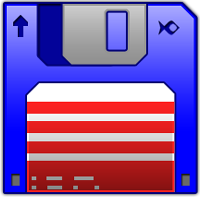 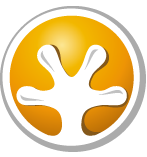 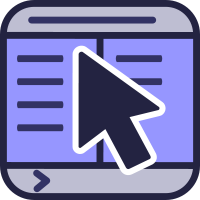 